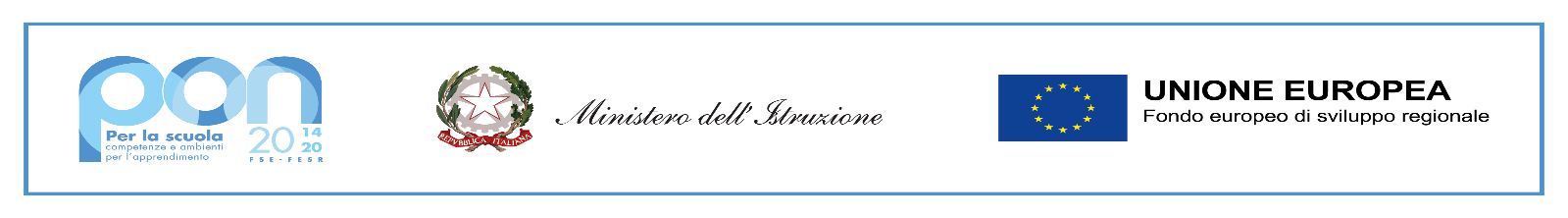 ORGANIGRAMMA INCARICHI DOCENTI a.s. 2023/24Approvato dal Collegio Docenti nella seduta del   19-09-2023Staff DSGli incarichi di staff hanno, di norma, durata triennale. Al termine del triennio l’incarico viene rimesso a disposizione di chi è interessato a candidarsi. Non è esclusa la possibilità di ri-candidature.Funzioni strumentaliTecnologie digitali dell’Istituto/ didattica digitaleAnimatore digitale: prof. Casano DanieleCommissioni/ReferentiFIGURE PER LA SICUREZZA a. s. 2022-23RSPP (Responsabile Servizio Prevenzione e Protezione): Arch. Versace SalvatoreMC (Medico Competente): Dott.ssa Daniela TavecchioASPP (Addetti al Servizio di Prevenzione e Protezione):S. Secondaria Appiano:  docente Princiotta Cariddi MattiaS. Primaria Appiano:  docente Clerici GiovannaS. Primaria Bulgaro:  docente Di Stasio IleniaS. Primaria Oltrona:  docente Bellocci ProvvidenzaS. Primaria Veniano: docente Falchi Marco RLS (Rappresentante dei Lavoratori per la Sicurezza): coll. scol. Pollari AngeloTutor Docenti in anno di prova Secondaria:    Princiotta Cariddi MattiaOrazzo CatelloMazzucchelli ElisaComitato di ValutazionePrimaria:  Minola Laura - Sost. Valeria FratusSecondaria:  Cigna Chiara – Sost. Laurito Elena                       Marinoni Chiara – Sost. Parisi Cinzia                                            LA DIRIGENTE SCOLASTICA                                             Dott.ssa Luisa Lodi                                                      Firma autografa sostituita a mezzo stampa ai                                                          sensi e per gli effetti dell’art.3,c.2,D.Lgs 39/1993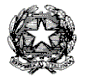 Istituto Comprensivo Statale di Appiano Gentile Scuola Primaria e Secondaria di 1°gradoVia Cherubino Ferrario, n. 4 – Appiano GentileTelefono 031/891272            C.F.  80014000139e mail uffici: coic82700g@istruzione.it       pec:   COIC82700G@pec.istruzione.it COLLAB. SEMIESONEROSSCOORD.SSCOORD.SP-APPCOORD.SP-BLGCOORD.SP-OLT.COORD.SP-VENREFERENTE ICRAV-POFCattaneoElenaPrinciotta CariddiMattiaGiannarelliClaudiaPorro MarioBellocciProvvidenzaCarugati ElenaColmegnaSandraTECNOLOGIE ICORIENTAMENTO SSBES (+ DSA) SP1-BES (DSA) SS2-BES (DVA) SSREG. ELETTRONICOGangitanoSalvatoreCignaChiaraSperoniMarinaCriscuolo PierpaolaLauritoElenaBardellottoCristinaREFERENTELABORATORI TICSS – AppianoSP – AppianoSP - BulgarograssoSP – OltronaSP – VenianoCasano DanieleCafaro ElisabettaMaiolo AngelaGiordano Maria GiuseppinaFalchi MarcoREFERENTE ICDOCENTI DI SOSTEGNO e CTIRef. Al. StranieriRef. Al. AdottatiUno per tutto l’ICMolteni NicolaRESPONSABILE SUSSIDI SPSP – AppianoSP - BulgarograssoSP – OltronaSP - VenianoSussidi alunni BES (Appiano)Pansolin AnnalisaCairoli DanielaMarubbio MonicaDattilo EmiliaBoselli SaraRESPONSABILE DI LABORATORIO SSLaboratorio di musica                      Laboratorio di arte-immagine        Laboratorio scienze                          Laboratorio linguistico                     Attrezzature di scienze motorie     Materiale di sostegno                            Biblioteca                   Gangitano SalvatoreCalabrese AnnalisaRilletti ValentinaViola DanieleDe Prisco Maria/Mazzucchelli ElisaCriscuolo PierpaolaCasesi GiorgiaREFERENTE PROVE INVALSIUno per tutte le SP di ICGiordano Maria GiuseppinaCASE MANAGER Due per tutte le SP di ICSara BoselliMario PorroREFERENTE UNITA’ DI APPRENDIMENTO CONDIVISEUno per entrambi gli ordini di scuolaFratus ValeriaREFERENTE CYBERBULLISMO ICUno per entrambi gli ordini di scuolaCasesi GiorgiaREFERENTE TOSSICODIPENDENZE PrimariaSecondariaDe Giacinto MariagraziaCriscuolo PierpaolaREFERENTE DI IC ED. CIVICAUno per tutto l’ICSandra ColmegnaGruppo GLI eCommissione Inclusione di IstitutoUno per plesso + ref. IC + 2 FS SS + FS SPMinola Laura GiovannaTeruzzi Beatrice LucreziaSias MarialauraGiordano Maria GiuseppinaCOMMISSIONE MENSA SP - AppianoSP - Bulgarograsso SP - OltronaSP - VenianoFornasari LauraMoretti Manuela MariaCimetti AlessiaPiatti Maria Filomena Verbale Interclasse SPSP - AppianoSP - Bulgarograsso SP - OltronaSP - VenianoGaccione AntonellaFratus ValeriaToso ClaudiaMeneghello Miriam